SCIENCE OLYMPIAD SHIRT 2016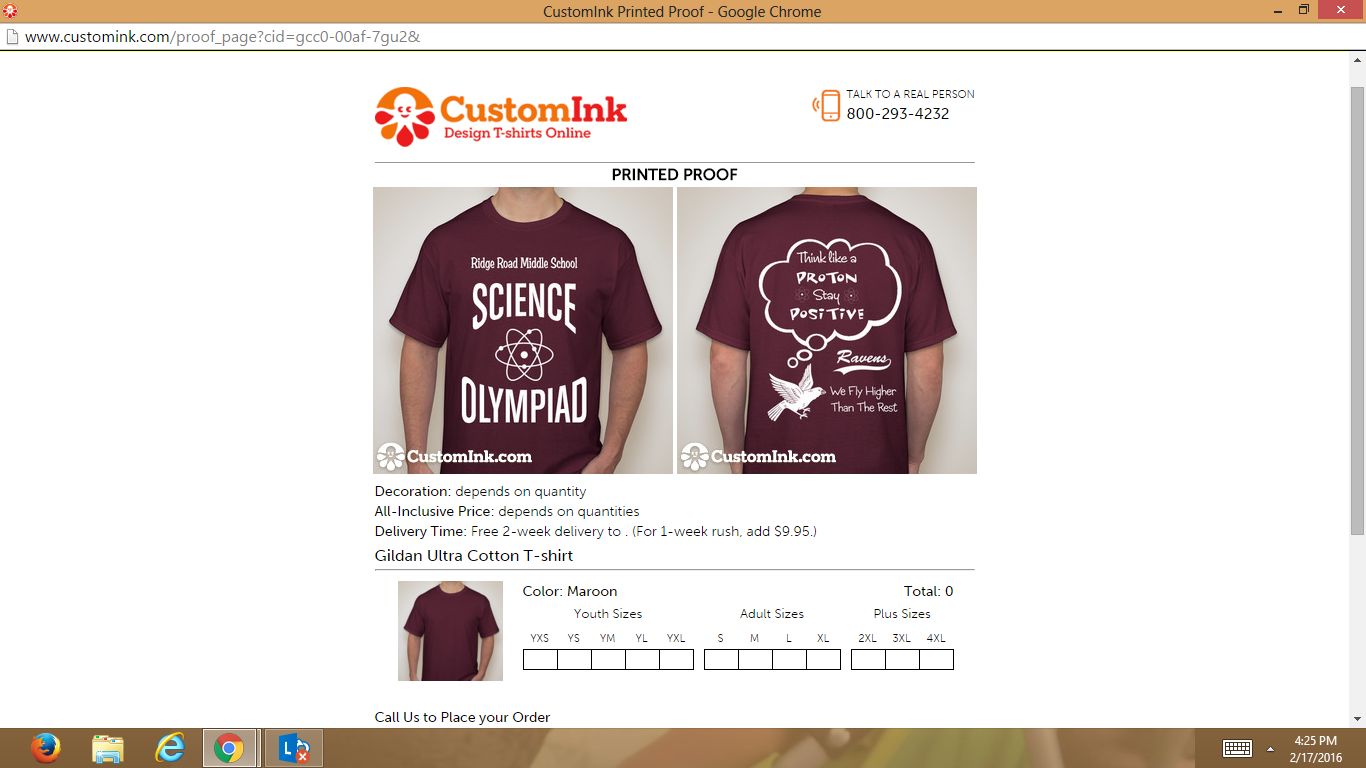 